Registration form Title (Mr. / Mrs.): .........First Name: ......................................... Last Name: ………….…….................Paper Reference(s): ……………..............................................Conference track: ..............University/Company: ………………………………………………………………………………………Country: .................................Phone: ....................................  E-mail: .................................................Registration fees* For low-income countries, authors can request for a reduction of the registration fees: ssd2024@tiu.edu.iq * Payment is made by bank transfer, and the bank transfer order should be scanned and sent by e-mail jointly to: registration@ssd-conf.org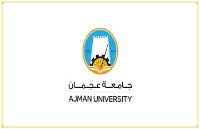 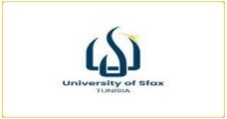 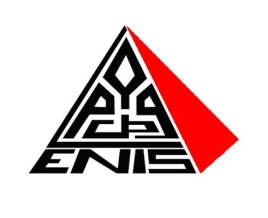 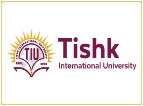 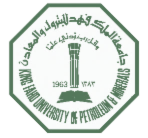 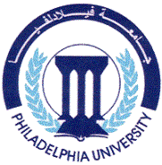 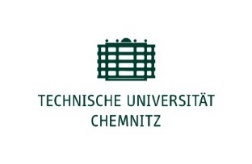 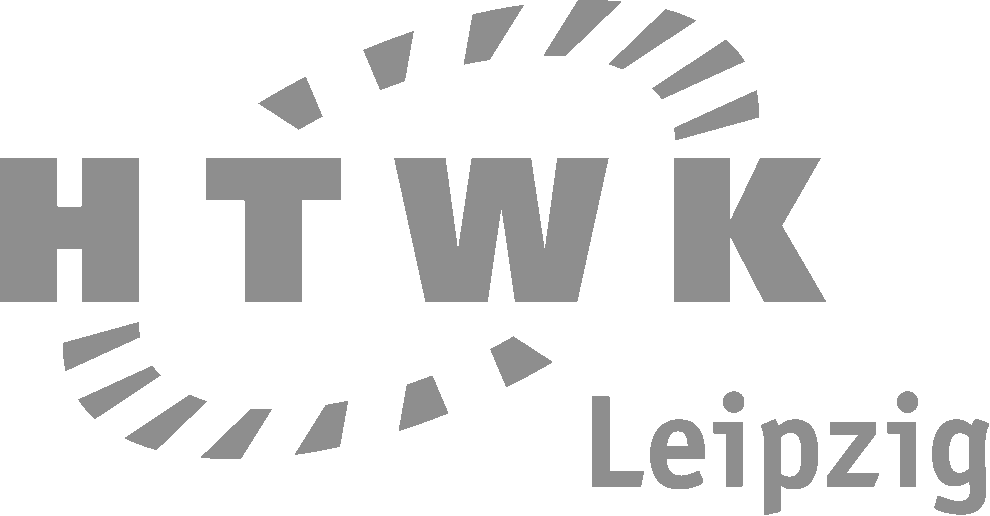 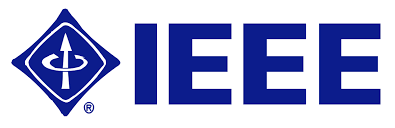 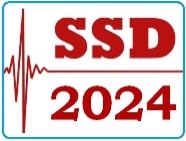 International Multi-Conference on Systems, Signals & DevicesApril 22-25, 2025– Erbil, IraqRegular Registration Fee (IEEE sponsor members: 380 $) (IEEE members: 400 $) (Non-members: 420 $)……Student Registration Fee (IEEE sponsor members: 300 $) (IEEE members: 320 $) (Non-members:350 $)……Industrial attendees Fee (500 $)……Charge required per extra paper (100 $)……Charge per extra page (50 $)……Late registration charge (after April 11th) (70 $)……TOTAL $……Bank account informationBank account informationNameSultan Abuorabi Adwan (President of Tishk University)BankArab BankBranchShmesani, Amman JordanBranch Code0118Account No2825708Account Suffix510SWIFT CodeARABJOAX100IBANJO 88 ARAB 1180 0000 0011 8282 5705 10Account Number0870 3000 4420 0878 7579BIC / SwiftARABJOAX100Transfer purposeSSD24